職場インシデント報告フォーム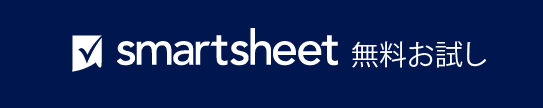 指示  このフォームに記入して、怪我、病気、ニアミスにつながる職場のインシデントを報告します。完了したフォームを次に提出します:影響を受けた個人 可能な場合は、負傷/関与した人物が記入インシデントの詳細このフォームは以下を記録するためのものです 該当するものをすべて選択このフォームは以下を記録するためのものです 該当するものをすべて選択このフォームは以下を記録するためのものです 該当するものをすべて選択このフォームは以下を記録するためのものです 該当するものをすべて選択このフォームは以下を記録するためのものです 該当するものをすべて選択このフォームは以下を記録するためのものです 該当するものをすべて選択このフォームは以下を記録するためのものです 該当するものをすべて選択このフォームは以下を記録するためのものです 該当するものをすべて選択このフォームは以下を記録するためのものです 該当するものをすべて選択このフォームは以下を記録するためのものです 該当するものをすべて選択このフォームは以下を記録するためのものです 該当するものをすべて選択時間の損失/怪我応急処置インシデント間一髪観測観測レポートを完了した人物の名前監督者氏名報告日関係者 関係機器/車両関係機器/車両場所インシデント発生日時刻目撃者目撃者目撃者インシデントの説明 実行されるタスクと一連のイベントについて説明します。必要に応じてページを追加します。 インシデントの説明 実行されるタスクと一連のイベントについて説明します。必要に応じてページを追加します。 インシデントの説明 実行されるタスクと一連のイベントについて説明します。必要に応じてページを追加します。 イベント/怪我は、危険な行為 (活動や動き、または危険な状態、すなわち機械や天候) によって引き起こされましたか？ イベント/怪我は、危険な行為 (活動や動き、または危険な状態、すなわち機械や天候) によって引き起こされましたか？ イベント/怪我は、危険な行為 (活動や動き、または危険な状態、すなわち機械や天候) によって引き起こされましたか？ 失われた時間/怪我または応急処置が必要な場合にのみ記入失われた時間/怪我または応急処置が必要な場合にのみ記入失われた時間/怪我または応急処置が必要な場合にのみ記入失われた時間/怪我または応急処置が必要な場合にのみ記入失われた時間/怪我または応急処置が必要な場合にのみ記入負傷の種類:負傷の種類:負傷の種類:失われた時間/負傷または応急処置の原因:失われた時間/負傷または応急処置の原因:失われた時間/負傷または応急処置の原因:治療は必要でしたか？治療は必要でしたか？治療は必要でしたか？治療は必要でしたか？「はい」の場合、病院/医師の名前:はいいいえ従業員署名日付監督者署名日付– 免責条項 –Smartsheet がこの Web サイトに掲載している記事、テンプレート、または情報などは、あくまで参考としてご利用ください。Smartsheet は、情報の最新性および正確性の確保に努めますが、本 Web サイトまたは本 Web サイトに含まれる情報、記事、テンプレート、あるいは関連グラフィックに関する完全性、正確性、信頼性、適合性、または利用可能性について、明示または黙示のいかなる表明または保証も行いません。かかる情報に依拠して生じたいかなる結果についても Smartsheet は一切責任を負いませんので、各自の責任と判断のもとにご利用ください。